Física Introductoria. Práctica de Velocidad y Aceleración. 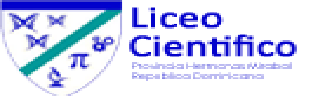 Grado 3 – Profesores: Domingo Liriano y Lázaro PérezLugar de entrega: https://drive.google.com/drive/u/1/folders/1Y_efkJxSn_-CGxoTfyE9IgwsjYwVwj8WDetalles al enviar las imágenes.Deben tener su nombre y apellido.Debe tener el titulo de la práctica. Debe ser entregada antes de la fecha límite.Nota: Toda práctica entregada fuera de la fecha límite tendrá puntos menos.Fecha límite de entrega: viernes 22 a las 4:00 pmVelocidad y AceleraciónDetermina la velocidad media de un cuerpo que recorre 20m en 8s.Un ciclista para llegar a la meta tardó 4 horas y lo recorrió una distancia de 350km, determine la velocidad media del ciclista. Un automóvil tiene un cambio de velocidad de 10m/s a 30m/s en 2s. Determine su aceleración.En el siguiente gráfico determine su aceleración.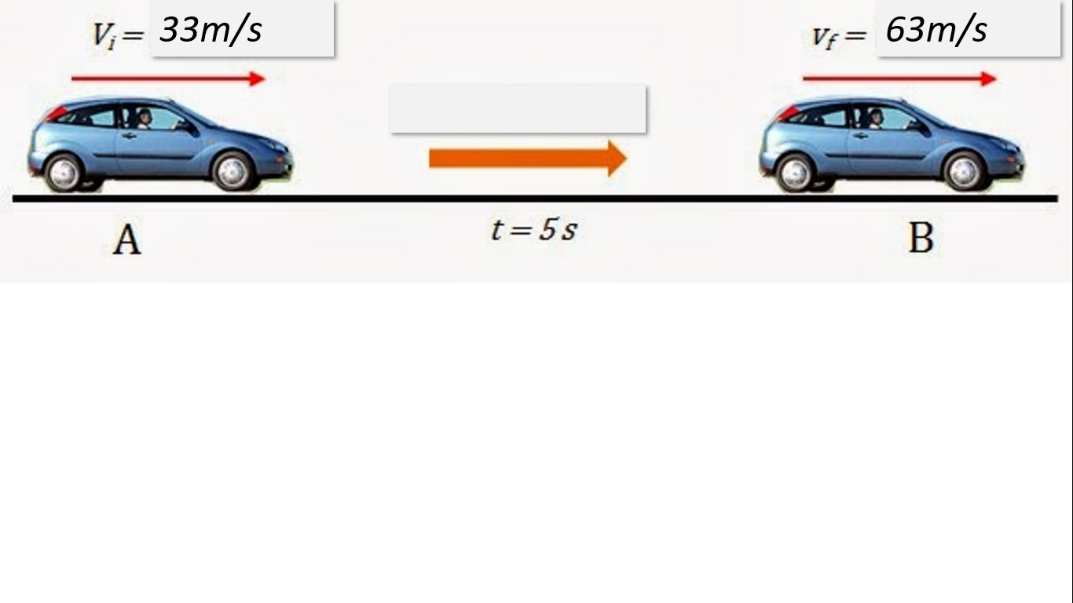 Determine la aceleración en cada tramo del siguiente gráfico: Tramo Tramo Tramo 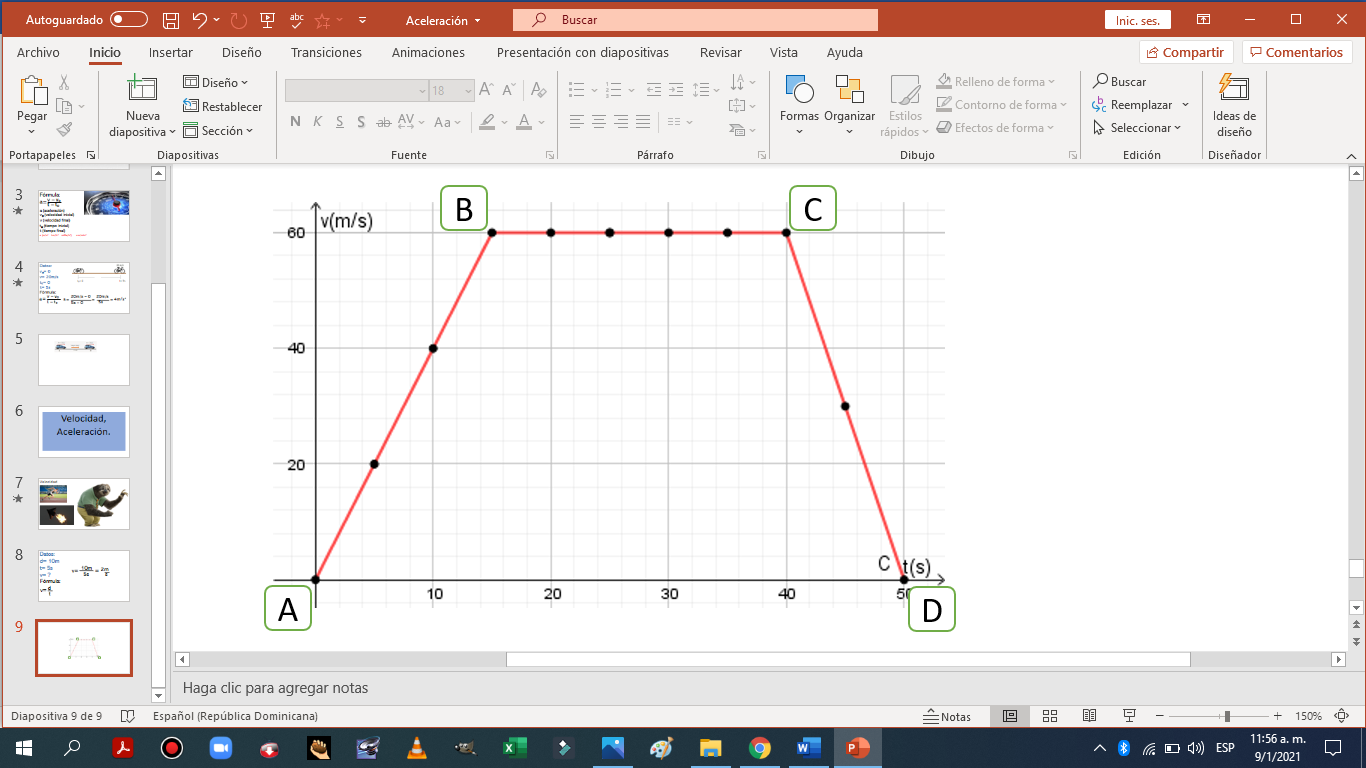 